रग़ाइब की नमाज़ की बिद्अत [هندي –  Hindi – fgUnh ]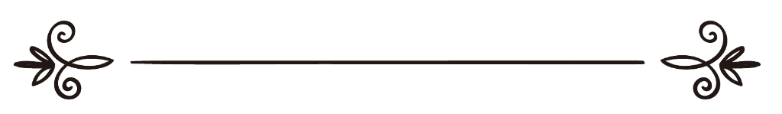 साइट इस्लाम प्रश्न और उत्तरअताउर्रहमान ज़ियाउल्लाह بدعة صلاة الرغائبموقع الإسلام سؤال وجوابعطاء الرحمن ضياء اللهरग़ाइब की नमाज़ की बिदअत 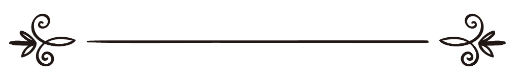 प्रश्नःD;k jxkbc dh uket+ lqUur gS ftldks i<+uk eqlrgc gS\उत्तरःहर प्रकार की प्रशंसा और गुणगान केवल अल्लाह के लिए योग्य है।jx+kbc dh uekt+ jtc ds eghus esa vfo"dkj dj yh xbZ fcnvrksa esa ls gSA ;g jtc ds eghus ds igys tqek dh jkr dks exfjc vkSj b'kk dh uekt+ ds chp gksrh gSA mlls igys tqesjkr dk jkst+k j[kk tkrk gS] tks jtc ds eghus dh igyh tqesjkr gksrh gSAloZ izFke jx+kbc dh uekt+ dh bZtkn cSrqy efD+nl esa o"kZ 480 fgtzh ds ckn gqbZA rFkk ;g ckr mfYyf[kr ugha gS fd uch lYyYykgq vySfg o lYye us] ;k vkids lgkck esa ls fdlh us] ;k loZJs"B lfn;ksa esa fdlh us] ;k bekeksa esa ls fdlh us bls fd;k gSA vkSj vdsys ;gh ckr ;g izekf.kr djus ds fy, dkQ+h gS fd ;g ,d fuafnr fcnvr ¼uokpkj½ gS] dksbZ ljkguh; lqUur ugha gSAfo}kuksa us blls lko/kku fd;k gS vkSj mYys[k fd;k gS fd ;g ,d fcnvr vkSj iFk Hkz"Vrk gSAuooh jfgegqYykg us ^^vy&etewv** ¼3@548½ esa mYys[k fd;k gS fd %^^jx+kbc ds uke ls ifjfpr uekt+ vkSj og ckjg jdvr gS tks jtc ds eghus ds igys tqek dh jkr dks exfjc vkSj b'kk dh uekt+ ds chp i<+h tkrh gS] rFkk v/kZ 'kkcku dh jkr dh uekt+ tks lkS jdvr gS] ;g nksuksa uekt+sa ?k`f.kr vkSj fuafnr fcnvrsa gSaA bu nksuksa ds ^^d+wrqy d+qywc** vkSj ^^,g;kvks mywfennhu** ukeh fdrkcksa esa o.kZu ls /kks[kk ugha [kkuk pkfg,] u rks bu nksuksa ds ckjs esa of.kZr gnhl ls /kks[kk [kkuk pkfg,A D;ksafd og lc vlR; vkSj >wBh gSaA blh rjg dqN ,sls bekeksa ls Hkh /kks[kk ugha [kkuk pkfg, ftlds Åij bu nksuksa dk gqDe lafnX/k jg x;k gS vkSj mlus muds eqLrgc gksus ds ckjs esa dqN iUus fy[ks gSa] D;ksafd mlls bl ckjs esa =qfV gks xbZ gSA 'kS[k beke vcw eqgEen vCnqjZgeku fcu blekbZy vy&ed+nlh us bu nksuksa uokpkjksa ds [k.Mu esa ,d vPNh fdrkc fy[kh gSA pqukaps vki jfgegqYykg us cgqqr vPNh vkSj cf<+;k ckr dh gSA^^rFkk uooh us ^^'kjg lghg eqfLye** esa ;g & Hkh & dgk gS %^^vYykg rvkyk mlds x<+usokys vkSj mldk vfo"dkj djusokys dk loZuk'k djs] D;ksafd ;g mu fcnvrksa & uokpkjksa & esa ls ,d fuafnr fcnvr gS tks fd iFk Hkz"Vrk vkSj vKkurk gS vkSj mlesa Li"V cqjkb;k¡ vkSj vlR; ckrsa ikbZ tkrh gSaA egk fo}kuksa ¼bekeksa½ ds ,d lewg us mlds nks"k vkSj [kjkch dk o.kZu djus vkSj ml uekt+ ds i<+ussokys vkSj mldk vfo"dkj djus okys dks iFk Hkz"V vkSj xqejkg Bgjkus ds ckjs esa ewY;oku iqLrds fy[kh gSaA mlds ?k`f.kr vkSj vlR; gksus rFkk mlds djusokys dks iFk Hkz"V djkj nsus ds izek.k blls vf/kd gSa fd mUgsa 'kqekj fd;k tk,A** lekIr gqvkkArFkk bCus vkcsnhu us vius ^^gkf'k;k** ¼2@26½ esa Qjek;k %^^fdrkc ^^vy&cgj** esa dgk x;k gS fd % ;gk¡ ls bl ckr dk irk pyrk gS fd jx+kbc dh uket+ ds fy,] tks jtc ds eghus esa mlds igys 'kqØokj dks i<+h tkrh gS] ,d= gksuk ed:g ¼vusfPNd½ gS] vkSj ;g fd og ,d fcnvr ¼uokpkj½ gS - - -rFkk vYykek uw:nnhu vy&ed+nlh dh blds ckjs esa ,d vPNh iqLrd gS ftldk uke mUgksa us ^^jnmj jkfx+c vu lykfrj&jx+kbc** j[kk gS] ftlesa mUgksaus pkjksa erksa ds igys vkSj ckn ds fo}kuksa dh vf/kdka'k ckrksa dks lesV fn;k gSA** la{ksi ds lkFk lekIr gqvkArFkk bCus gtj vy&gSreh jfgegqYykg ls iz'u fd;k x;k % D;k tkevr ds lkFk jx+kbc dh uekt+ i<+uk tk;t+ gS ;k ugha\ rks mUgksa us mRrj fn;k % ^^tgka rd jx+kbc dh uekt+ dk laca/k gS rks og v/kZ 'kkcku dh jkr dks ifjfpr uekt+ ds leku ?k`f.kr vkSj fuafnr fcnvr gS vkSj muds ckjs esa of.kZr gnhl xux<+ar gS] vr% mUgs vdsys vFkok tekvr ds lkFk i<+uk ed:g vusfPNd gSA** lekIr gqvkA^^vy&Qrkok vy&fQd+fg;;k vy&dqcjk** ¼1@216½-rFkk bCuqy gkt vy&ekfydh us ^^vy&en[ky** ¼1@294½ esa Qjek;k % ^^rFkk mu fcnvrksa esa ls tks mUgksa us bl eghus ¼;kuh jtc ds eghus½ esa bZtkn fd;k gS ;g gS fd % os mlds igys tqek dh jkr dks efLtnksa] tke efltnksa esa jx+kbc dh uekt+ i<+rs gSa] vkSj 'kgj dh dqN tkek efLtnksa vkSj efLtnksa esa ,dVBk gksrs gSa vkSj ;g fcnvr djrs gSa] vkSj tekvrksa dh efLtnksa esa beke vkSj tekvr ds lkFk mldk bl rjg izn'kZu djrs gSa fd xks;k og ,d /keZ laxr uekt+ gS - - - tgk¡ rd beke ekfyd jfgegqYykg ds er dk laca/k gS % rks jx+kbc dh uekt+ dks i<+uk ed:g gS] D;ksafd og chrs gq, yksxksa ds d`R;ksa esa ls ugha gS] vkSj lkjh HkykbZ mu yksxksa dk vuqlj.k djus esa gSA** la{ksi ds lkFk lekIr gqvkArFkk 'kS[kqy bLyke bCus rSfe;;k jfgegqYykg us Qjek;k % ^^jgh ckr ,d fu;fer la[;k vkSj fuf'pr fd+jkvr ¼ikB½ ds lkFk ,d fu/kkZfjr le; ij fdlh uekt+ dks vfo"dkj djds fu;fer :i ls tekvr ds lkFk i<+us dh] tSls fd ;s uekt+sa ftuds ckjs esa iz'u fd;k x;k gS % tSls & jtc ds eghus ds igys 'kqØokj dks jx+kbc dh uekt+] izFke jtc dks gt+kjh uekt+] v/kZ 'kkcku dh uekt+ rFkk jtc dh lRrkbloha jkr dh uekt+ vkSj bl rjg dh vU; uekt+ssa] rks ;g lc bLyke ds bekeksa dh loZ lgfer ds lkFk voS/k o uktk;t+ gS] tSlk fd fo'oluh; fo}kukssa us Li"V :i ls bldk mYys[k fd;k gSA bl rjg dh pht+ ,d vKkuh fcnvrh gh dj ldrk gS] vkSj bl rjg dk njokt+k [kksyuk bLyke ds izko/kkuksa dks ifjofrZr djus vkSj mu yksxksa dh gkyr dks viukus dk dkj.k curk gS] ftUgksa us nhu esa ,slh pht+ksa dks /keZ laxr djkj fn;k ftudh vYykg us vuqefr ugha nh gSA** lekIr gqvkA^^vy&Qrkok vy&dqcjk** ¼2@239½rFkk 'kS[kqy bLyke ls mlds ckjs esa iwNk x;k rks mUgksa us dgk %^^bl uekt+ dks u vYykg ds iSxacj lYyYykgq vySfg o lYye us i<+h gS] u vkids lgkck esa ls fdlh us] u rkcsbZu us vkSj u gh eqlyekuksa ds bekeksa us i<+h gSA rFkk u rks vYykg ds iSxacj lYyYykgq vySfg o lYye us bldh :fp fnykbZ gS] u fdlh lyQ ¼iwoZt½ us vkSj u bekeksa us] vkSj u rks mUgksa us bl jkr dh fdlh fof'k"V Qt+hyr dk mYys[k fd;k gSA bl ds ckjs esa uch lYyYykgq vySfg o lYye ls of.kZr gnhl mlds fo'ks"kKksa dh loZ lgefr ds lkFk >wBh vkSj eux<+ar gS ( blhfy, vuqla/kkudrkZ fo}kuksa dk dguk gS fd % ;g ed:g ¼vusfPNd½ gS] eqLrgc  ugha gSA** lekIr gqvkA^^vy&Qrkok vy&dqc~jk** ¼2@262½-rFkk ^^vy&ekSlwvrqy fQd+fg;~;k** ¼22@262½ esa vk;k gS fd % ^^gufQ;~;k vkSj 'kkQbZ;~;k us bl ckr dks Li"V :i ls mYys[k fd;k gS fd jtc ds igys 'kqØokj dks] ;k v/kZ 'kkcku dh jkr esa] ,d fof'k"V fof/k ds lkFk] ;k jdvrksa dh ,d fof'k"V la[;k ds lkFk jx+kbc dh uekt+] ,d fuafnr fcn~vr ¼uokpkj½ gS ---rFkk vcqy Qjt bCu vy&tkSt+h dgrs gSa % ^^jx+kbc dh uekt+ vYykg ds jlwy lYyYykgq vySfg o lYye ij x<+ yh xbZ vkSj >wB cka/kh xbZ gSA og dgrs gSa % fo}kuksa us mlds fcn~vr gksus vkSj ed:g gksus ds dbZ dkj.kksa dk mYys[k fd;k gS] muesa ls ,d ;g gS fd % lgkck] rkcsbZu vkSj muds ckn eqtrfgn bekeksa ls ;g nksuksa uekt+sa m)`r ugha gSa] ;fn os nksuksa /keZ laxr gksrha rks lyQ ls ugha NwVrha] cfYd os nksuksa uekt+sa pkj lkS o"kZ ckn vfo"dkj gqbZ gSaA** lekIr gqvkAइस्लाम प्रश्न और उत्तर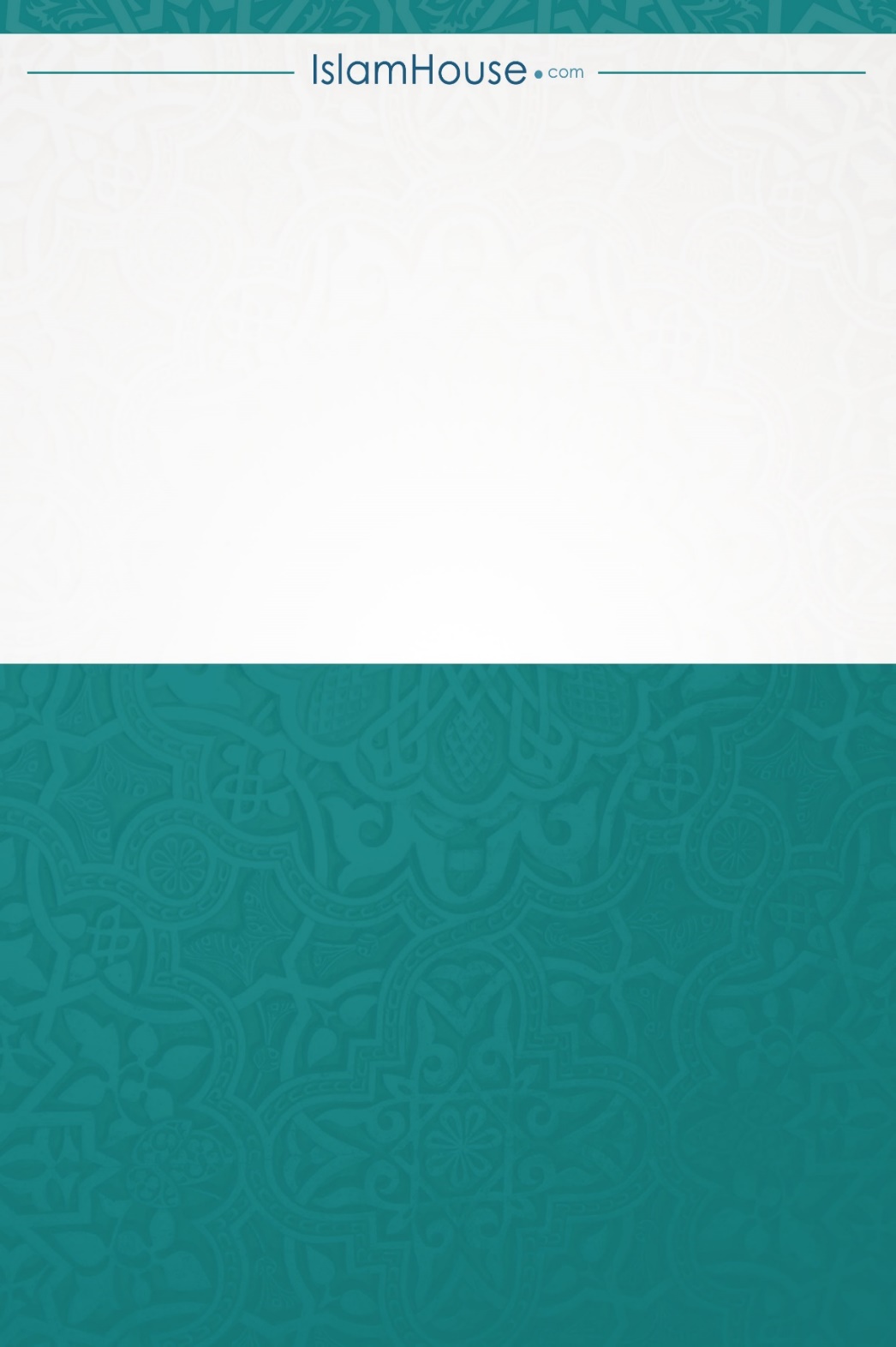 